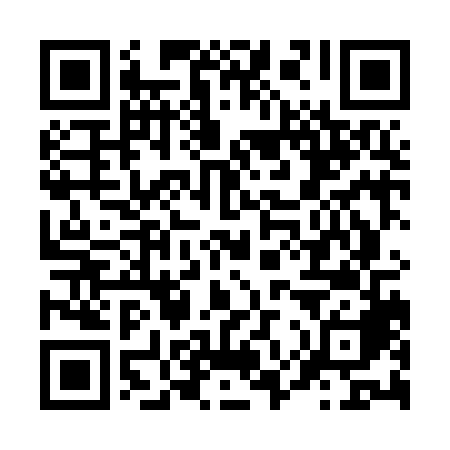 Ramadan times for Oberwallenstadt, GermanyMon 11 Mar 2024 - Wed 10 Apr 2024High Latitude Method: Angle Based RulePrayer Calculation Method: Muslim World LeagueAsar Calculation Method: ShafiPrayer times provided by https://www.salahtimes.comDateDayFajrSuhurSunriseDhuhrAsrIftarMaghribIsha11Mon4:494:496:3712:263:336:156:157:5712Tue4:474:476:3512:253:346:166:167:5813Wed4:444:446:3312:253:356:186:188:0014Thu4:424:426:3112:253:366:206:208:0215Fri4:404:406:2912:243:386:216:218:0416Sat4:374:376:2612:243:396:236:238:0617Sun4:354:356:2412:243:406:246:248:0718Mon4:334:336:2212:243:406:266:268:0919Tue4:304:306:2012:233:416:286:288:1120Wed4:284:286:1812:233:426:296:298:1321Thu4:254:256:1512:233:436:316:318:1522Fri4:234:236:1312:223:446:326:328:1623Sat4:204:206:1112:223:456:346:348:1824Sun4:184:186:0912:223:466:366:368:2025Mon4:154:156:0712:213:476:376:378:2226Tue4:134:136:0512:213:486:396:398:2427Wed4:104:106:0212:213:496:406:408:2628Thu4:074:076:0012:213:506:426:428:2829Fri4:054:055:5812:203:516:446:448:3030Sat4:024:025:5612:203:516:456:458:3231Sun5:005:006:541:204:527:477:479:341Mon4:574:576:511:194:537:487:489:362Tue4:544:546:491:194:547:507:509:383Wed4:524:526:471:194:557:517:519:404Thu4:494:496:451:194:567:537:539:425Fri4:464:466:431:184:567:557:559:446Sat4:434:436:411:184:577:567:569:467Sun4:414:416:381:184:587:587:589:488Mon4:384:386:361:174:597:597:599:509Tue4:354:356:341:174:598:018:019:5310Wed4:324:326:321:175:008:028:029:55